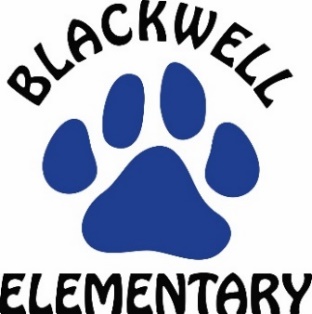 Believe*Excel*Succeed!Digital LearningGrade Level: Kindergarten-2nd Digital Learning Expectations:The activities listed below are meant to be a guide. Please pick 2-3 activities per day depending on the needs of your child. The goal of these lessons is to have your child learning/maintaining the English language every day. If you have questions, please email me katherine.zurkuhlen@cobbk12.org            I am available Monday-Friday from 9:00-10:30.Day ActivityMondayQuestion of the Day:  What is your sport?2.  May Reading Challenge: Read in the backyard.  Read at least 10-15 minutes using Raz-Kids https://raz-kids.comHouse Hunters: A Scavenger Hunt How many items can you find inside your home in 2 minutes.  *an envelope *A penny*something in a shape of a cylinderPhoneme Substitution:  Say map. Change /m/ to /c/. (cap)Say rip. Change /r/ to /s/ (sit)  Say boat. Change /b/ to /c/ (coat)  Say name. Change /n/ to /g/. (game)TuesdayQuestion of the Day:  What is your book?2.   May Reading Challenge: Read in the bathtub.  Read at least 10-15 minutes using Raz-Kids https://raz-kids.com3.   House Hunters: A Scavenger Hunt How many items can you find inside your home in 3 minutes.  *A cup*A pair of glasses*A key4.   Phoneme Substitution:  Say tap. Change /t/ to /l/. (lap)Say lip. Change /l/ to /n/ (nip)  Say fox. Change /f/ to /b/ (box)  Say note. Change /n/ to /v/. (vote)WednesdayQuestion of the Day:  What is your season?2.   May Reading Challenge: Read in your favorite chair.  Read at least 10-15 minutes using Raz-Kids https://raz-kids.com3.   House Hunters: A Scavenger Hunt How many items can you find inside your home in 3 minutes.  *A book*A flower*Something in the shape of a cone4.   Phoneme Substitution:  Say sock. Change /s/ to /l/. (lock)Say mop. Change /m/ to /t/ (top)  Say red. Change /r/ to /b/ (bed)  Say ball. Change /b/ to /t/. (tall) Thursday  Question of the Day:  What is your flavor cake?2.   May Reading Challenge: Read in a loud monster voice.  Read at least 10-15 minutes using Raz-Kids https://raz-kids.com3.   House Hunters: A Scavenger Hunt How many items can you find inside your home in 3 minutes.  *Something pink*A ball*Something beginning with the letter K4.   Phoneme Substitution:  Say man. Change /m/ to /f/. (fan)Say tub. Change /t/ to /r/ (rub)  Say bat. Change /b/ to /c/ (cat)  Say rug. Change /r/ to /b/. ( bug)FridayDigital learning will occur Monday through Thursday.  Please use today to catch up on any activities that you were not able to finish or to keep practicing on skills that you had trouble with. Parent Teaching Tip:  When asking your children about what they are reading, focus on the 5 W’s: Who, What, When, Where, Why.